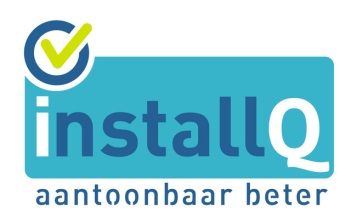 Kritiekformulier Conceptversie BRL6000-25‘Gebouw gebonden gasverbrandingstoestel en bijbehorende voorzieningen voor de toevoer van verbrandingslucht en de afvoer van rookgas’Einddatum inlevering kritiek: vóór maandag 21 oktober.Uw kritiekformulier kunt u mailen naar frances.vandenbergh@installq.nl.Naam:……………………………………………………………………………………………...	Bedrijf:……………………………………………………………………………………………..		e-mailadres: ………………………………………………………………………………………. (uw e-mailadres gebruiken we voor een reactie op uw kritiek)12345Artikel/Regelnr.Soort commentaar(zie 1*)Commentaar (onderbouwing voor aanpassing)Voorgestelde aanpassingReactie InstallQ